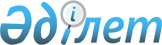 О внесении изменений к решению районного маслихата от 3 июня 2011 года № 35/350 "О размере и порядке оказания жилищной помощи малообеспеченным семьям (гражданам)"
					
			Утративший силу
			
			
		
					Решение маслихата Мунайлинского района от 13 сентября 2012 года. Зарегистрировано Департаментом юстиции Мангистауской области 01 октября 2012 года № 2160. Утратила силу решением Мунайлинского района Мангистауской области от 06 мая 2014 года № 21/244.
      Сноска. Утратила силу решением маслихата Мунайлинского района Мангистауской области от 06 мая 2014 года № 21/244.
      В соответствии со статьей 56 Кодекса Республики Казахстан от 4 декабря 2008 года  № 95-IV, Законами Республики Казахстан от 23 января 2001 года № 148 "О местном государственном управлении и самоуправлении в Республике Казахстан" и от 16 апреля 1997 года  № 94 "О жилищных отношениях", Постановлением Правительства Республики Казахстан от 30 декабря 2009 года № 2314 "Об утверждении правил предоставления жилищной помощи", районный маслихат РЕШИЛ:
      1. Внести в решение районного маслихата от 3 июня 2011 года № 35/350 "О размере и порядке оказания жилищной помощи малообеспеченным семьям (гражданам)" (зарегистрировано Реестре государственной регистрации нормативных правовых актов от 28 июня 2011 года № 11-7-93) следующие изменения:
      в приложении к указанному решению:
      в преамбуле слова "приказом Министра труда и социальной защиты населения Республики Казахстан  от 28 июля 2009 года "Об утверждении Правил исчисления совокупного дохода лица (семьи), претендующего на получение государственной адресной социальной помощи" заменить словами "приказом  председателя Агентства Республики Казахстан по делам строительства и жилищно – коммунального хозяйства от 5 декабря 2011 года № 471 "Об утверждении Правил исчисления совокупного дохода семьи (гражданина), претендующего на получение жилищной  помощи, а также на предоставление жилища, из государственного жилищного фонда или жилища, арендованного местным исполнительным органом в частном жилищном фонде";
      пункт 5 изложить в новой редакции:
      "Совокупный  доход семьи исчисляется в соответствии с приказом  председателя Агентства Республики Казахстан по делам строительства и жилищно – коммунального хозяйство от 5 декабря 2011 года № 471 "Об утверждении Правил исчисления совокупного дохода семьи (гражданина), претендующего на получение жилищной  помощи, а также на предоставление жилища, из государственного жилищного фонда или жилища, арендованного местным исполнительным органом в частном жилищном фонде";
      пункт 16 исключить;
      в пункте 17 слова "и почтовые услуги связи" исключить.
      2. Настоящее решение вступает в силу со дня государственной регистрации в органах юстиции и вводится в действие по истечении десяти календарных дней после дня его первого официального опубликования.
      "СОГЛАСОВАНО"
      Исполняющий обязанности
      начальника государственного
      учреждения "Мунайлинский
      районный отдел занятости и
      социальных программ"
      Г. Акниязова
      13 сентября 2012 год.
					© 2012. РГП на ПХВ «Институт законодательства и правовой информации Республики Казахстан» Министерства юстиции Республики Казахстан
				
Председатель сессии
А. Укибаев
Секретарь районного
маслихата
Б. Назар